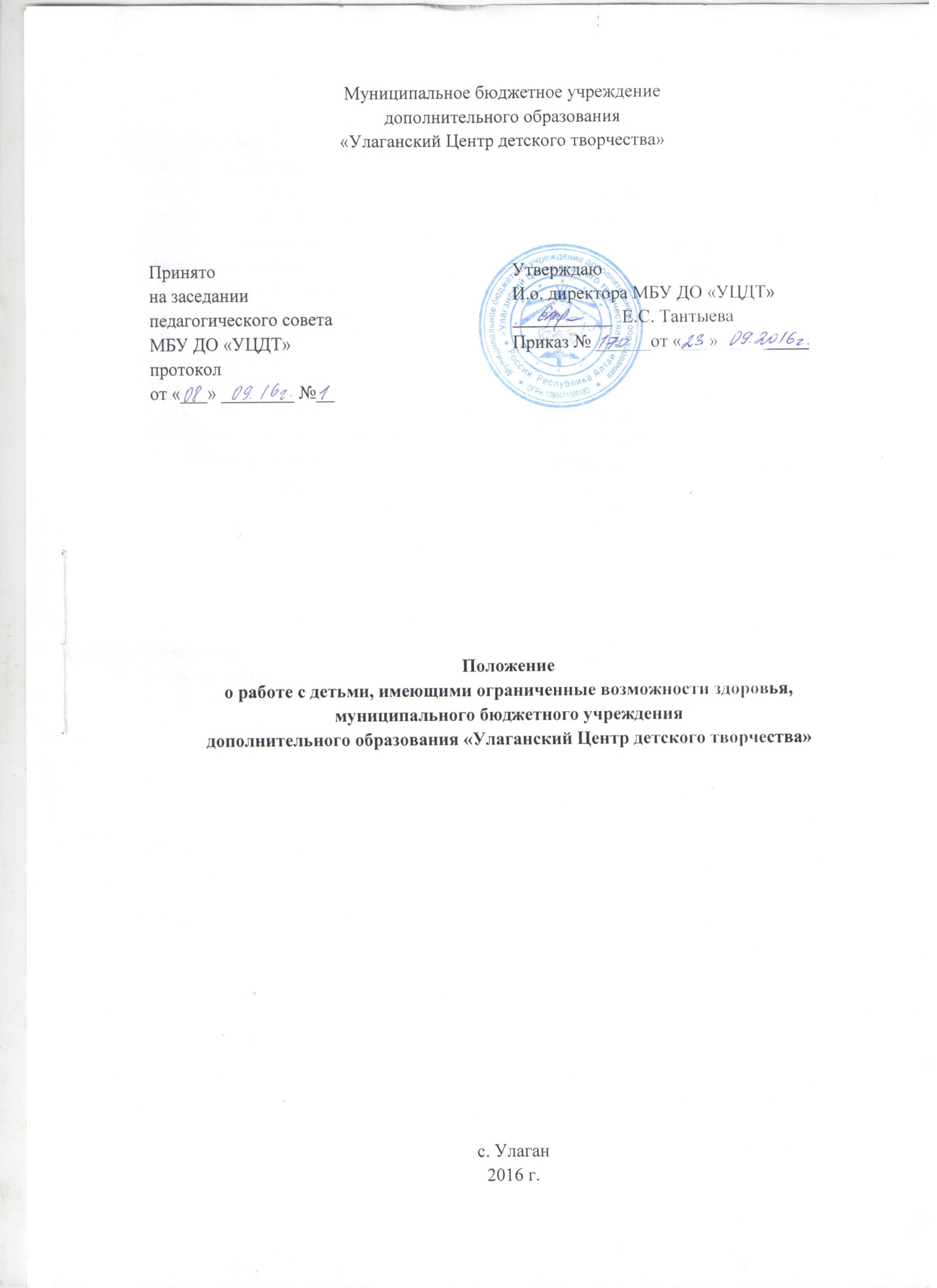 1. Общие положения1.1. Муниципальное  бюджетное учреждение дополнительного образования «Улаганский Центр детского творчества»  (далее - Центр) действует на основании Устава учреждения, ведет обучение детей с 5 до 18 лет по дополнительным образовательным программам, в том числе детей с ограниченными возможностями здоровья.1.2.Организация образовательного процесса по дополнительным образовательным программам ведется с учетом психофизического развития данной категории детей при условии создания необходимых специальных условий в соответствии с заключением психолого-медико-педагогической комиссии (или справка ВКК об инвалидности) по специальным программам и методикам. Для организации обучения и воспитанияобучающихся с ограниченными возможностями здоровья создаются специальные условия для получения образования.1.3.Под специальными условиями для получения образования обучающихся с ограниченными возможностями здоровья понимаются условия обучения, воспитания и развития таких обучающихся, включающие в себя использование специальных образовательных программ и методов обучения и воспитания, учебных пособий и дидактических материалов, специальных технических средств обучения коллективного и индивидуального пользования, проведение групповых и индивидуальных коррекционных занятий, обеспечение доступа в здание и другие условия, без которыхневозможно или затруднено освоение образовательных программ обучающимися с ограниченными возможностями здоровья.1.4. Образование обучающихся с ограниченными возможностями здоровья может быть организовано как совместно с другими обучающимися, так и в отдельных, группах или клубах для детей с ОВЗ.1.5. Дети с ограниченными возможностями здоровья имеют равные права с другими воспитанниками при приеме на обучение.1.6. Педагоги объединений различной направленности имеют право заниматься с одним ребенком, имеющим ограничения в здоровье, по заявлению родителей (или законных представителей).1.7.Результатом работы с детьми, имеющими ограничения в здоровье, является обязательно отзыв родителей (или законных представителей), участие в выставках, конкурсах, фестивалях (зависит от самочувствия ребенка).2. Организация образовательного процесса2.1. Дети с ограниченными возможностями здоровья по заявлению родителей (законных представителей) зачисляются на обучение по итогам собеседования с заместителями директора, педагогом-психологом и педагогом дополнительного образования.2.2.Основанием для организации обучения данных воспитанников является заявление от родителей (законных представителей), справка ВКК об инвалидности или справка ВК- врачебной комиссии, справка из образовательного учреждения о нахождении ребенка на домашнем обучении, ксерокопия свидетельства о рождении ребенка(или паспорт), ксерокопия паспорта одного из родителей (или законного представителя) с пропиской или регистрацией, ксерокопия документа, подтверждающая опекунство. Документы на ребенка предоставляются в Центр родителями (законными представителями) лично не позднее 15 сентября.2.3. Зачисление и отчисление детей с ограниченными возможностями здоровья оформляется приказом руководителя и по заявлению родителей (законных представителей) и по заявлению педагога.2.4. Списочный состав детей с ограниченными возможностями здоровья формируется заместителем директора, заносится в базу данных Центра до 15 сентября каждого года.2.5. Выбор форм и методов проведения занятий зависит от особенностей психофизического развития и возможностей обучающихся, особенностей эмоционально-волевой сферы, состояния ребенка, по индивидуально разработанным программам и по личному заявлению родителей (или законных представителей) по итогам собеседования.2.6.Гибкость моделирования учебно-тематического плана образовательной программы позволяет учитывать интересы детей с ограниченными возможностями здоровья, их потребностей и возможностей.2.7. Включение деятельности родителей в обучение данной категории детей является обязательным условием.3. Формы работы с детьми, имеющими ограниченные возможности здоровья.3.1  Кроме реализации дополнительных образовательных программ, в Центре могут осуществляться проекты, программы и разовые формы работы с детьми, имеющими ограниченные возможности здоровья. В них включены:- индивидуальные выставки;- концертные программы, приглашения на массовые мероприятия Центра по месту жительства;- индивидуальная работа с родителями, включение детей в общие занятия объединений Центра;- приглашение детей и родителей на массовые мероприятия Центра;- новогодняя акция- в летний период – дети, имеющие ограниченные возможности здоровья, могут быть участниками мероприятий воспитательно-познавательного характера, мастер-классов, концертных программ Центра;- включение детей, в развивающую среду по разным направлениям деятельности – волонтерская поддержка.4.Заключительные положения4.1. Детям с ограниченными возможностями здоровья, обучающимся в Центре, на время обучения бесплатно предоставляется учебная, справочная и другая литература, имеющаяся в наличии.4.2. Центр осуществляет промежуточную и итоговую аттестации детей с ограниченными возможностями здоровья в форме  участия в конкурсах, выставках, в отчетных мероприятиях воспитательно - познавательного характера, отзывов родителей (или законных представителей)4.3. Настоящее Положение действует до момента утверждения нового Положения.